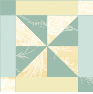 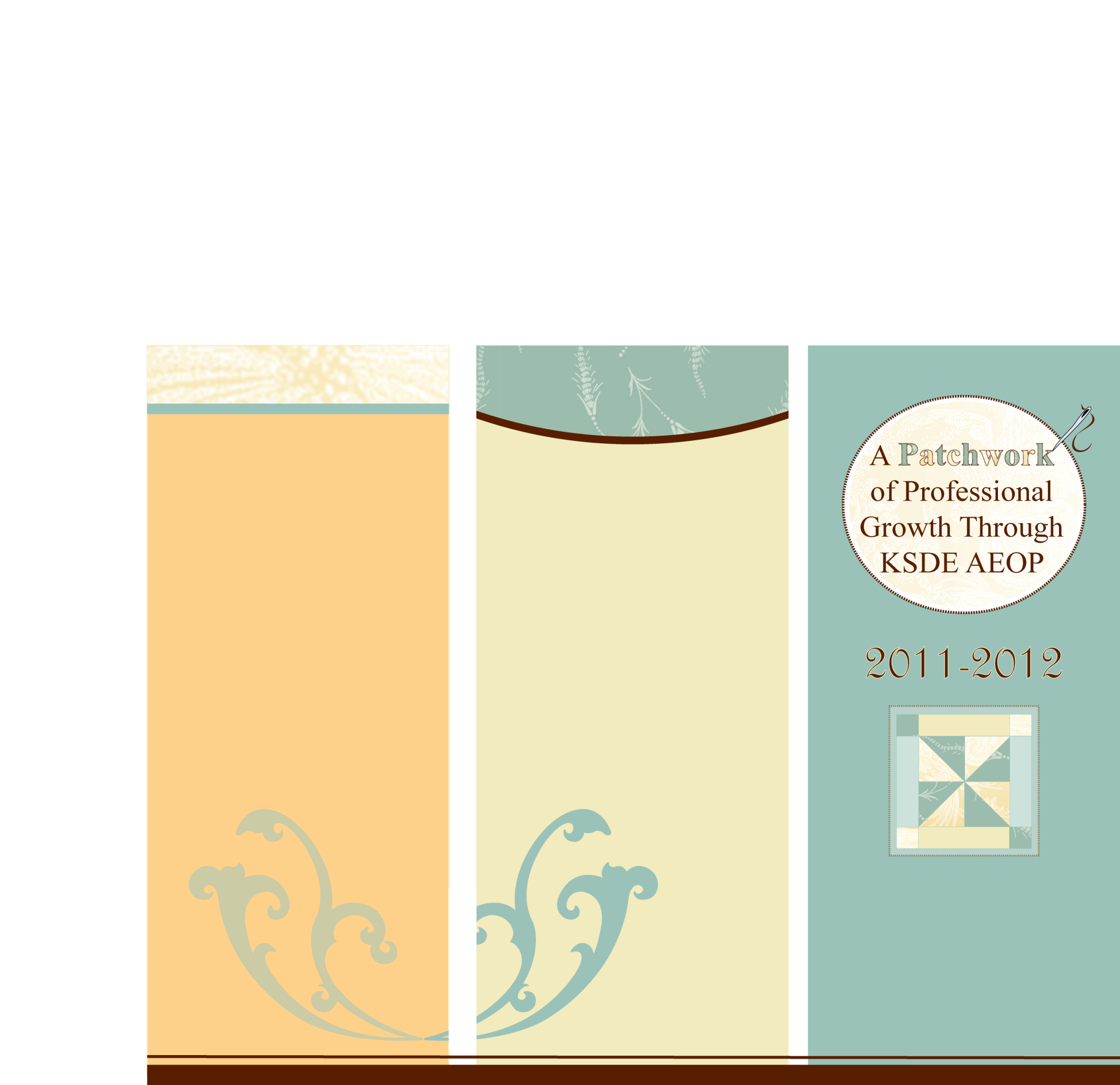 Members (present at meeting; absent at meeting left blank)Next Meeting:KSDE AEOP Membership MeetingTamla Miller, President             Janet Williams, Pres. ElectJuanita Anderson, Secretary    Charlotte Zeller, TreasurerTierney Kirtdoll, Immediate Past PresidentDate:Location:Time:February 22, 2012Board Room2:00 – 3:00 pmThe mission of the Association shall be to promote the professional growth of its members through information, recognition, service, and fellowship.The mission of the Association shall be to promote the professional growth of its members through information, recognition, service, and fellowship.The mission of the Association shall be to promote the professional growth of its members through information, recognition, service, and fellowship.Increase and maintain membershipProvide a mentor for new KSDE office EmployeesRecognize the dedication of membersUtilize the expertise and professional experiences of membersProvide networking opportunitiesConduct monthly association meetingsSponsor association fund-raising activitiesPromote professional development opportunitiesEncourage attendance and participation in state, national and central area meetingsEnhance leadership skills by serving as officers and committee membersEncourage service and recognition to the agency and the communityProvide annual student scholarshipSponsor a community service projectParticipate in National Educational Bosses WeekParticipate in National Administrative Professionals DayIncrease and maintain membershipProvide a mentor for new KSDE office EmployeesRecognize the dedication of membersUtilize the expertise and professional experiences of membersProvide networking opportunitiesConduct monthly association meetingsSponsor association fund-raising activitiesPromote professional development opportunitiesEncourage attendance and participation in state, national and central area meetingsEnhance leadership skills by serving as officers and committee membersEncourage service and recognition to the agency and the communityProvide annual student scholarshipSponsor a community service projectParticipate in National Educational Bosses WeekParticipate in National Administrative Professionals DayIncrease and maintain membershipProvide a mentor for new KSDE office EmployeesRecognize the dedication of membersUtilize the expertise and professional experiences of membersProvide networking opportunitiesConduct monthly association meetingsSponsor association fund-raising activitiesPromote professional development opportunitiesEncourage attendance and participation in state, national and central area meetingsEnhance leadership skills by serving as officers and committee membersEncourage service and recognition to the agency and the communityProvide annual student scholarshipSponsor a community service projectParticipate in National Educational Bosses WeekParticipate in National Administrative Professionals DayJuanita AndersonTamla MillerAssociate MembersPat BoneAmanda NollDave BowmanTammy BrownSeretha PottsTheresa CoteJoyce RevelyPam ColemanVictoria HartBev SmithKathy GosaTierney KirtdollLinda WallisSusan HelbertGwen KramerSherry WebbDee LewisTammy LutzeJanet WilliamsDonna MathisTeresa MerrifieldDean ZajicBrad NeuenswanderCharlotte ZellerKaren WatneyPresident-Elect or Past President will serve as timekeeper; President will appoint one if neither is available. President-Elect or Past President will serve as timekeeper; President will appoint one if neither is available. President-Elect or Past President will serve as timekeeper; President will appoint one if neither is available. President-Elect or Past President will serve as timekeeper; President will appoint one if neither is available. President-Elect or Past President will serve as timekeeper; President will appoint one if neither is available. President-Elect or Past President will serve as timekeeper; President will appoint one if neither is available. Agenda ItemsAgenda ItemsKey Points DiscussedKey Points DiscussedKey Points DiscussedKey Points DiscussedCall to orderCall to orderMeeting was called to order at 2:05p.Meeting was called to order at 2:05p.Meeting was called to order at 2:05p.Meeting was called to order at 2:05p.Roll callRoll callSilent roll call was taken with 17 members present. A quorum was present.Silent roll call was taken with 17 members present. A quorum was present.Silent roll call was taken with 17 members present. A quorum was present.Silent roll call was taken with 17 members present. A quorum was present.AnnouncementsAnnouncementsNo announcements.No announcements.No announcements.No announcements.Approval of agendaApproval of agendaThe Next Meeting section should read: March 21, 2012.The Next Meeting section should read: March 21, 2012.The Next Meeting section should read: March 21, 2012.The Next Meeting section should read: March 21, 2012.Approval of minutesApproval of minutesPlease note the following changes to the January Membership Meeting minutes:Call to order – change Maryfield to MerrifieldReports of standing committees – change Monitor to MentorTheresa Cote moved that the amended minutes be approved, and Dean seconded it. All those present were in favor.Please note the following changes to the January Membership Meeting minutes:Call to order – change Maryfield to MerrifieldReports of standing committees – change Monitor to MentorTheresa Cote moved that the amended minutes be approved, and Dean seconded it. All those present were in favor.Please note the following changes to the January Membership Meeting minutes:Call to order – change Maryfield to MerrifieldReports of standing committees – change Monitor to MentorTheresa Cote moved that the amended minutes be approved, and Dean seconded it. All those present were in favor.Please note the following changes to the January Membership Meeting minutes:Call to order – change Maryfield to MerrifieldReports of standing committees – change Monitor to MentorTheresa Cote moved that the amended minutes be approved, and Dean seconded it. All those present were in favor.Treasurer’s reportTreasurer’s report167.70 was profited from the Chili Luncheon fundraiser. Balance is 1,897.28. The report will be filed for audit.167.70 was profited from the Chili Luncheon fundraiser. Balance is 1,897.28. The report will be filed for audit.167.70 was profited from the Chili Luncheon fundraiser. Balance is 1,897.28. The report will be filed for audit.167.70 was profited from the Chili Luncheon fundraiser. Balance is 1,897.28. The report will be filed for audit.Reading of communicationsReading of communicationsNo communications.No communications.No communications.No communications.Reports of standing committeesAuditingMentorNominatingProfessional DevPublicityRecognitionScholarshipSpecial EventsReports of standing committeesAuditingMentorNominatingProfessional DevPublicityRecognitionScholarshipSpecial EventsMentor—Theresa and Bev presented the draft of Mentor guidelines. Tierney moved that the intent of the guidelines be approved as the draft is revised, and Jan seconded it. All those present were in favor.Nominating—Pat, Tamla, and Gwen will begin the nomination process the 1st week of March.Professional Development—Charlotte expressed her gratitude to the work that has been done so far by the committee members. A draft copy of the scholarship guidelines was presented, and members can send questions/concerns to Charlotte, Theresa, Tierney, Juanita, Pat, or Victoria. The Baked Potato Bar fundraiser is scheduled on March 7, 2012 from 11:30-1:00. Members can donate an item to avoid paying 5.00.Scholarship—Juanita and Sherry have contacted Kent Reed to send out listserv announcements.Mentor—Theresa and Bev presented the draft of Mentor guidelines. Tierney moved that the intent of the guidelines be approved as the draft is revised, and Jan seconded it. All those present were in favor.Nominating—Pat, Tamla, and Gwen will begin the nomination process the 1st week of March.Professional Development—Charlotte expressed her gratitude to the work that has been done so far by the committee members. A draft copy of the scholarship guidelines was presented, and members can send questions/concerns to Charlotte, Theresa, Tierney, Juanita, Pat, or Victoria. The Baked Potato Bar fundraiser is scheduled on March 7, 2012 from 11:30-1:00. Members can donate an item to avoid paying 5.00.Scholarship—Juanita and Sherry have contacted Kent Reed to send out listserv announcements.Mentor—Theresa and Bev presented the draft of Mentor guidelines. Tierney moved that the intent of the guidelines be approved as the draft is revised, and Jan seconded it. All those present were in favor.Nominating—Pat, Tamla, and Gwen will begin the nomination process the 1st week of March.Professional Development—Charlotte expressed her gratitude to the work that has been done so far by the committee members. A draft copy of the scholarship guidelines was presented, and members can send questions/concerns to Charlotte, Theresa, Tierney, Juanita, Pat, or Victoria. The Baked Potato Bar fundraiser is scheduled on March 7, 2012 from 11:30-1:00. Members can donate an item to avoid paying 5.00.Scholarship—Juanita and Sherry have contacted Kent Reed to send out listserv announcements.Mentor—Theresa and Bev presented the draft of Mentor guidelines. Tierney moved that the intent of the guidelines be approved as the draft is revised, and Jan seconded it. All those present were in favor.Nominating—Pat, Tamla, and Gwen will begin the nomination process the 1st week of March.Professional Development—Charlotte expressed her gratitude to the work that has been done so far by the committee members. A draft copy of the scholarship guidelines was presented, and members can send questions/concerns to Charlotte, Theresa, Tierney, Juanita, Pat, or Victoria. The Baked Potato Bar fundraiser is scheduled on March 7, 2012 from 11:30-1:00. Members can donate an item to avoid paying 5.00.Scholarship—Juanita and Sherry have contacted Kent Reed to send out listserv announcements.Reports of Special Events CommitteesIce cream socialMembership drive luncheonHoliday luncheonSoup/chili luncheonBosses’ recognitionInstallationReports of Special Events CommitteesIce cream socialMembership drive luncheonHoliday luncheonSoup/chili luncheonBosses’ recognitionInstallationUnfinished businessUnfinished businessNew businessNew businessOther/networking/sharingOther/networking/sharingSecret Pals is underway, and participants feel like it is going very well.Secret Pals is underway, and participants feel like it is going very well.Secret Pals is underway, and participants feel like it is going very well.Secret Pals is underway, and participants feel like it is going very well.Date/Time/Location:March 21, 2012/2:00 pm-3:00 pm/Board RoomAgenda Items:Box Tops for Education Tasks to be completed by next meeting: